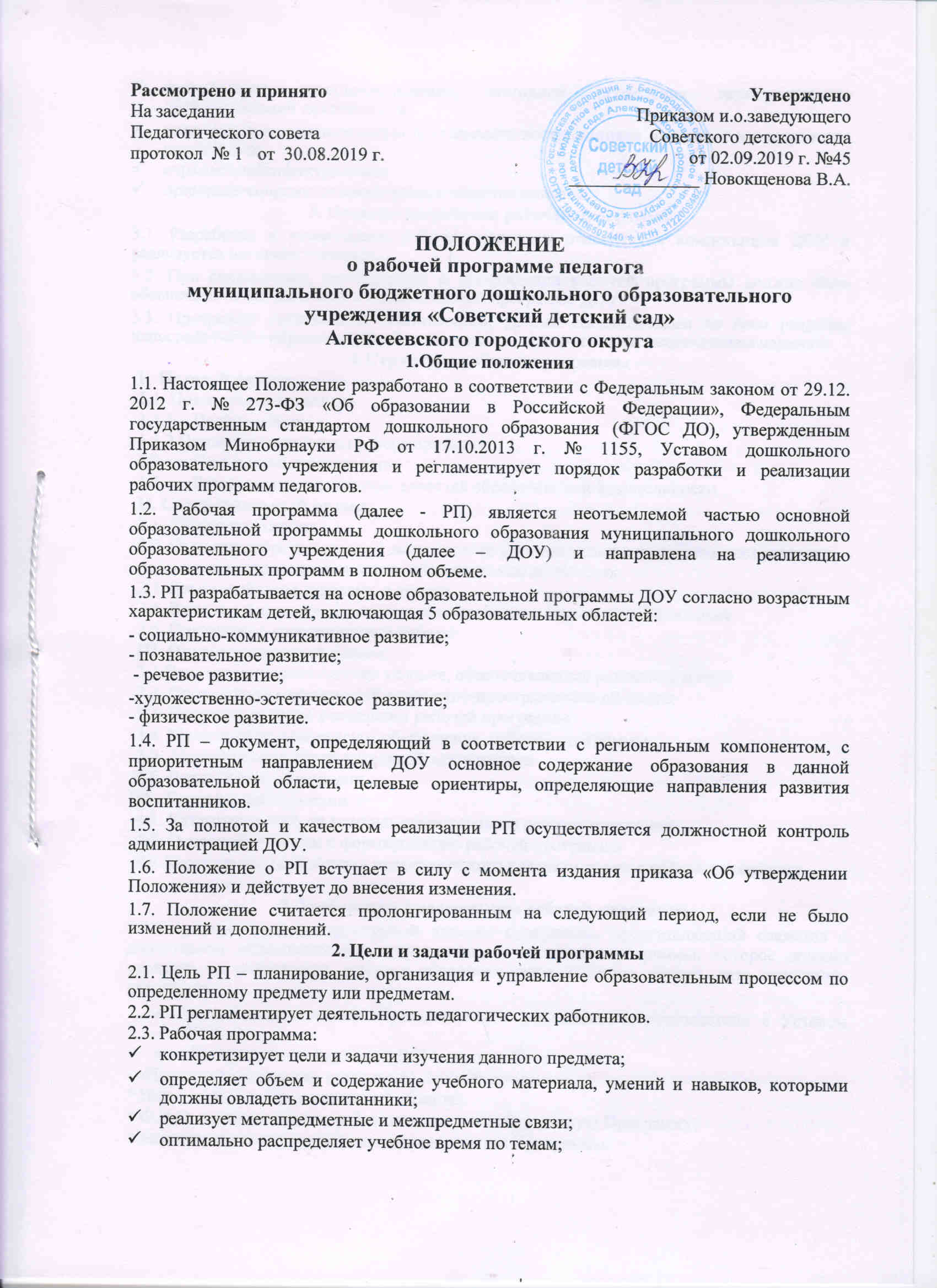 способствует совершенствованию методики проведения непосредственно образовательной деятельности; активизирует познавательную деятельность воспитанников, развивает их творческие способности; отражает специфику региона; применяет современные информационные технологии. Порядок разработки рабочей программыРазработка и утверждение рабочих программ относится к компетенции ДОУ и реализуется им самостоятельно. При составлении, согласовании и утверждении рабочей программы должно быть обеспечено ее соответствие образовательной программе ДОУ. Программа составляется воспитателем, узкими специалистами по всем разделам непосредственно образовательной деятельности, приоритетным направлениям педагога. Структура рабочей программы5. Требования к содержанию рабочей программы5.1.Титульный лист - структурный элемент программы, представляющий сведения о дошкольном образовательном учреждении, о названии программы, которое должно отражать ее содержание, место в образовательном процессе, авторе, дате написания, адресность:полное наименование образовательного учреждения в соответствии с Уставом ДОУ; «Утверждаю: заведующий ДОУ…приказ № от ___»; «Принято на заседании (педсовета), дата, № протокола Наименование образовательной области; Ф.И.О. педагогического работника, составившего данную Программу; название населенного пункта и год разработки Программы. 5.2. Содержание - прописывается содержание рабочей программы и указываются страницы.5.3. Пояснительная записка - структурный элемент программы, поясняющий актуальность изучения данного курса, его цель, задачи и специфику. Пояснительная записка должна быть лаконичной и отражать следующие основные моменты:перечень нормативных документов, используемых для составления рабочей программы; название программы (примерной или авторской) с указанием наименования, автора и года издания, на основе которой разработана рабочая программа; пояснительной записке раскрываются возрастные особенности детей; цели и задачи в данной группе; региональный компонент (в какой форме будет реализовываться: как полное или часть занятия, в практических видах деятельности, только в некоторых темах; с какими темами совмещается, выделяются ли отдельные часы); как будет реализовываться приоритетное направление работы ДОУ (компонент ДОУ); 5.4. Планируемые результаты освоения рабочей программы по образовательным областям структурный элемент программы, определяющий уровень развития, которыми должны овладеть воспитанники в процессе реализации данной образовательной области.5.5. Информационно-методическое обеспечение программы структурный элемент программы, который определяет необходимые для реализации данной образовательной области.Можно классифицировать следующим образом:Программный комплекс (наименование программы, автор, по областям) Состав учебно-методического комплекта – образовательная область, наименование пособия, автор; 5.6. Проектирование содержания образования осуществляется индивидуально каждым педагогом в соответствии с уровнем его профессионального мастерства, уровня развития детей в группе.6. Оформление рабочей программыТекст набирается в редакторе WordforWindows шрифтом TimesNewRoman – 12 (14).Страницы рабочей программы нумеруются, скрепляются печатью образовательного учреждения и подписью руководителя ДОУ. Титульный лист считается первым, но не нумеруется, также как и листы приложения. Комплексно - тематическое планирование представляется в виде таблицы. Утверждение рабочей программыРП рассматривается на заседании Педагогического совета. 6.3. РП группы утверждается ежегодно в начале учебного года приказом руководителя дошкольного образовательного учреждения.Изменения и дополнения в рабочих программах РП является документом, отражающим процесс развития образовательного учреждения. Приложение к РП (перспективное планирование) может изменяться, но воспитанники, начавшие освоение образовательных областей по рабочей программе своего возраста, должны овладеть умениями и навыками, заложенными в содержание программы. Основания для внесения изменений: - предложения педагогических работников по результатам работы в текущем месяце.7.4. Дополнения и изменения в РП могут вноситься в течение учебного года. Изменения вносятся в РП в виде вкладыша «Дополнения к РП». При накоплении большого изменения РП корректируются в соответствии с накопленным материалом.Документация и контрольОтветственность за полноту и качество реализации РП возлагается на воспитателей и специалистов. 8.2. Ответственность контроля полнотой реализации рабочих программ групп возлагается на заведующую ДОУ.Хранение рабочих программРабочие программы хранятся в методическом кабинете ДОУ. 9.2. РП хранятся в группе ДОУ в течении 3 лет.9.3. К РП имеют доступ все педагогические работники и администрация ДОУ.Ι.  Целевой раздел1.1. Пояснительная запискаЦели и задачи 1.1.2.Принципы и подходы к формированию  Планируемые результатыРазвивающее оценивание качества образовательной деятельности  ΙΙ. Содержательный раздел.2.1. Общие положения2.2. Описание образовательной деятельности в соответствии с направлениями развития ребенка, представленными в пяти образовательных областях2.3. Взаимодействие взрослых с детьми2.4. Взаимодействие педагогического коллектива с семьями дошкольников2.5. Содержание коррекционной работыΙΙΙ. Организационный раздел.3.1.Психолого-педагогические условия, обеспечивающие развитие ребенка3.2. Организация развивающей предметно-пространственной среды3.3. Кадровые условия реализации рабочей программы 3.4. Материально-техническое обеспечение  рабочей программы3.5.  Планирование образовательной деятельности3.6. Режим дня и распорядокΙV. Краткая презентация  4.1. Категория детей, на которых ориентирована рабочая программа4.2. Основные подходы к формированию рабочей программы4.3.Характер взаимодействия педагогического коллектива с семьями воспитанников